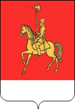 КАРАТУЗСКИЙ РАЙОННЫЙ СОВЕТ ДЕПУТАТОВРЕШЕНИЕ26.07.2022                                    с. Каратузское                                      №14-140 О признании  утратившим силу решения Каратузского районного Совета депутатов от 22.09.2008  № 17-341 «Об  утверждении методик определения арендной платы за пользование объектами  муниципальной собственности»     	В соответствии с  ст.8  Федерального закона от 29.07.1998 №135-ФЗ «Об  оценочной деятельности  в Российской Федерации», Уставом  Муниципального образования «Каратузский района», Каратузский районный Совет депутатов, РЕШИЛ:         1.Решение  Каратузского районного  Совета депутатов от 22.09.2008    № 17-341 «Об  утверждении методик определения арендной платы за пользование объектами  муниципальной собственности» считать утратившим силу. 2. Контроль за исполнением настоящего решения возложить на постоянную депутатскую комиссию по охране общественного порядка и законности (А.В.Бондарь). 3. Настоящее Решение вступает в силу в день, следующий за днём его официального опубликования в периодическом печатном издании «Вести муниципального образования «Каратузский район».Председатель районногоСовета депутатов___________________ Г.И. КулаковаИ.О. Главы района____________________ А.Н.Цитович